Додаток до рішення Київської міської радивід _____________ № _____________План-схемадо дозволу на розроблення проєкту землеустрою щодо відведення земельної ділянки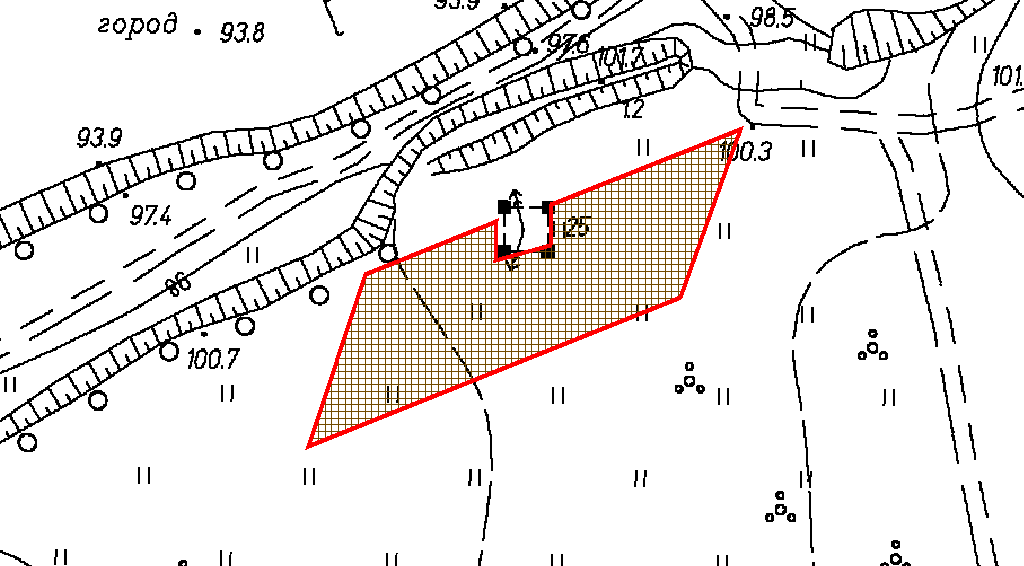 Додаток до рішення Київської міської радивід _____________ № _____________План-схемадо дозволу на розроблення проєкту землеустрою щодо відведення земельної ділянкиклопотаннявід 06.10.2022 № 390193486код земельної ділянки90:121:0435юридична/фізична особаТОВАРИСТВО З ОБМЕЖЕНОЮ ВІДПОВІДАЛЬНІСТЮ «АЛАКОР СІТІ»адреса земельної ділянким. Київ, р-н Голосіївський, вул. Академіка Заболотного, 37вид землекористуванняорендавид використанняземельної ділянкидля розміщення, обслуговування та ремонту об'єктів енергетичної, транспортної інфраструктури (крім об'єктів дорожнього сервісу) (заїзди-виїзди)орієнтовний розмір0,15 гаКиївський міський головаВіталій КЛИЧКОклопотаннявід 06.10.2022 № 390193486код земельної ділянки90:121:0435юридична/фізична особаТОВАРИСТВО З ОБМЕЖЕНОЮ ВІДПОВІДАЛЬНІСТЮ «АЛАКОР СІТІ»адреса земельної ділянким. Київ, р-н Голосіївський, вул. Академіка Заболотного, 37вид землекористуванняорендавид користування земельної ділянкидля розміщення, обслуговування та ремонту об'єктів енергетичної, транспортної інфраструктури (крім об'єктів дорожнього сервісу) (заїзди-виїзди)орієнтовний розмір0,15 гаДиректор Департаменту земельних ресурсіввиконавчого органу Київської міської ради(Київської міської державної адміністрації)Валентина ПЕЛИХНачальник четвертого відділууправління землеустроюДепартаменту земельних ресурсіввиконавчого органу Київської міської ради(Київської міської державної адміністрації)Алла КУЗНЕЦОВА